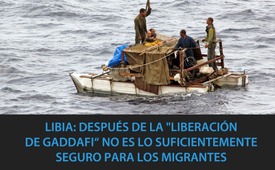 Libia: Después de la "Liberación de Gaddafi" no es lo suficientemente seguro para los migrantes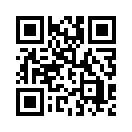 En Italia, un capitán será juzgado por primera vez porque trajo a Libia en 2018 a "refugiados" rescatados en el mar. ¿Cómo es eso?En Italia, un capitán será juzgado por primera vez porque llevó a Libia en 2018 a "refugiados" rescatados de la angustia en el mar. El rescatador llevó a la gente de vuelta a Libia de acuerdo con la ley marítima. Así hizo exactamente lo que Australia practica con éxito con los refugiados de allí, por lo que - como un efecto secundario positivo, por así decirlo - ya nadie se ahoga allí. Los documentos de la fiscalía de Nápoles, que fueron vistos por la agencia de noticias AFP, muestran que el capitán y un representante del operador del buque Augusta Offshore están acusados de violar el derecho internacional. 
¿Cómo es eso? Su error fue que Libia no se consideraba un refugio seguro para los refugiados según el derecho internacional. Incierto según el derecho internacional, a pesar de que en 2011 el país fue "liberado del malvado dictador Gaddafi" por la "comunidad internacional de valores", según el gobierno de EE.UU. y sus vasallos. 
Así que: Como el capitán no introdujo ilegalmente a los inmigrantes en la Unión Europea, sino que llevó a cabo un rescate marítimo legalmente correcto, se le acusa ahora. 
¿Era necesario tener una última prueba de que el llamado "rescate marítimo" en cooperación con las bandas de contrabandistas del norte de África tenía como único objetivo el contrabando del mayor número posible de migrantes a Europa, no se le proporcionó? ¿Y no fue entonces la eliminación del supuesto "malvado dictador Gaddafi" por la "comunidad de valores" occidental dirigida por los Estados Unidos un hito importante en este pérfido plan de traslado de pueblos de África a Europa?de hmFuentes:Kapitän wegen Seenotrettung angeklagt:
https://www.anonymousnews.ru/2020/07/21/kapitaen-seenotrettung-angeklagt/Esto también podría interesarle:---Kla.TV – Las otras noticias ... libre – independiente – no censurada ...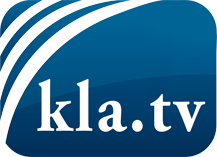 lo que los medios de comunicación no deberían omitir ...poco escuchado – del pueblo para el pueblo ...cada viernes emisiones a las 19:45 horas en www.kla.tv/es¡Vale la pena seguir adelante!Para obtener una suscripción gratuita con noticias mensuales
por correo electrónico, suscríbase a: www.kla.tv/abo-esAviso de seguridad:Lamentablemente, las voces discrepantes siguen siendo censuradas y reprimidas. Mientras no informemos según los intereses e ideologías de la prensa del sistema, debemos esperar siempre que se busquen pretextos para bloquear o perjudicar a Kla.TV.Por lo tanto, ¡conéctese hoy con independencia de Internet!
Haga clic aquí: www.kla.tv/vernetzung&lang=esLicencia:    Licencia Creative Commons con atribución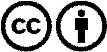 ¡Se desea la distribución y reprocesamiento con atribución! Sin embargo, el material no puede presentarse fuera de contexto.
Con las instituciones financiadas con dinero público está prohibido el uso sin consulta.Las infracciones pueden ser perseguidas.